      LOYOLA COLLEGE (AUTONOMOUS), CHENNAI – 600 034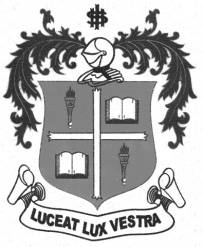     M.Sc. DEGREE EXAMINATION - MATHEMATICSTHIRD SEMESTER – APRIL 2012MT 3811 - COMPLEX ANALYSIS               Date : 24-04-2012 	Dept. No. 	  Max. : 100 Marks    Time : 1:00 - 4:00                                              	Answer all the questions.a)	Prove that  if using Leibniz’s rule ORb)	Let  be a non-constant polynomial. Prove that there is a complex number  such that.								       (5)c)	Let  be an analytic function. Prove that  for  where  Hence prove that if f is analytic in an open disk  then prove that  for  where.						ORd)	State and prove homotopic version of Cauchy’s theorem.			     (15)2.	a)	State and prove Morera’s theorem.								OR	b)	Prove that a differentiable function  on  is convex if and only if  is increasing.									       (5)c)	State and prove the Arzela-Ascoli theorem.						ORd)	State and prove the Riemann mapping theorem.												     (15)3.	a)	Show that  in the usual notation.	ORb)   If  and  then prove that .											       (5)c)	(i) Let  be a compact metric space and let  be a sequence of continuous functions from X into  such that  converges absolutely and uniformly for x in X. Then prove that the product  converges absolutely and uniformly for x in X. Also prove that there is an integer  such that  if and only if  for some n, .	(ii) State and prove Weierstrass factorization theorem.		               (7+8)ORd)	Let , then prove that  converges absolutely if and only if  converges absolutely.e)	State and prove Bohr-Mollerup theorem.					   (7+8)4.	a)		State and prove Jensen’s formula.							OR	b)	If  is a metric space, then prove that  is also a metric on												       (5)	c)	State and prove Rung’s theorem.						     (15)							OR	d)	State and prove Hadamard’s factorization theorem.				     (15)5.   a)	Prove that any two bases of a same module are connected by a unimodular transformation.							OR	b)	Prove that an elliptic function without poles is a constant.												       (5)	c)	(i) Prove that the zeros  and poles  of an elliptic function satisfy .		(ii) Derive Legendre’s relation						   (7+8)							ORd)	(i) State and prove the addition theorem for the Weierstrassfunction.	(ii) Show that 												   (8+7)*******************